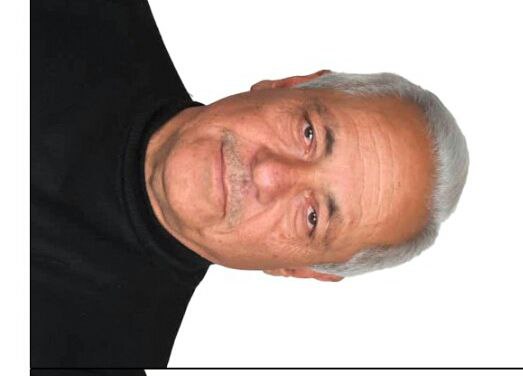 اسم الكلية: الأعمال والإدارةالاسم: هشام ونوسالمرتبة العلمية: دكتوراهالاختصاص: محاسبةاسم الجامعة : جامعة القلمونعنوان الجامعة: دير عطية- ريف دمشق- سوريةالصفة العلمية أو الإدارية: مدرسالاهتمامات العلمية والبحثية: التكاليف والضرائبالاهتمامات العلمية والبحثية: التكاليف والضرائب